 CHAPTER 8 – Survey of the Solar Systems 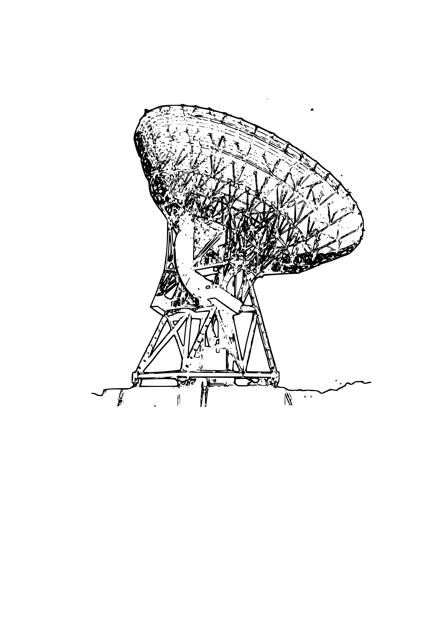 KUDO’s  (Know, Understand and Do!)  Section 8.1  - Components of the Solar SystemsKnow:   Solar Systems, Inner Planets, Outer Planets, Terrestrial Planets, Jovian Planets, Dwarfs Planets, Asteroids, Comets, Asteroids Belt, Oort Cloud, Kuiper Belt, Bode RuleUnderstand: Organization of the components within Solar SystemsBe able to DO:Order the components of the solar SystemsAssignments:  1. Read pages 204-2132. Guided Notes & PPT3. Vocabulary from Know5. Whiteboard questions: QFR: 1-7 Section 8.2 The Formation of the Planetary SystemsKnow:  Solar Nebula Theory, Interstellar Clouds, Interstellar Grains, Solar Nebula, Condensation, Accretion, PlanetesimalsUnderstand: The processes in the formation of the solar systemsBe able to DO: Explain Solar Nebula Theory Assignments:   1. Read pages 213-2292. Guided Notes & PPT3. Vocabulary to know 4. Chapter 8 Blendspace Activity 5. Whiteboard questions: QFR: 8-17; Section 2.3 Other Planetary SystemsKnow:  Exoplanets, Gravitational Lensing  Understand: The methods of discovering other solar systemsBe able to DO: Discuss how scientist/astronomer find other planets not within our solar systemsAssignments:   1. Read pages 221-2252. Guided Notes & PPT3. Vocabulary to know 4. Whiteboard questions: QFR: 18-20 TQ: 2-3